L’anno 2015 il giorno 14 del mese di OTTOBRE alle ore 8.30 e seguenti presso l’ufficio del Segretario Comunale sono presenti:Segretario comunale;Vice Segretario;Responsabile del settore finanziario;Comandante P.M.;Responsabile UTC LL.PP;Responsabile Urbanistica.Il Sindaco chiede maggiore raccordo tra i Responsabili di servizi con riguardo a talune pratiche come l’organizzazione della sagra del castagno, ritenendo opportune e necessarie tali riunioni di coordinamento.Dopo ampia discussione si discute delle proposte da inserire nel bilancio partecipato che si approverà in tarda mattinata, ed a tale proposito il Sindaco condivide con i capi settore le iniziative da inserire nel progetto di bilancio partecipato. Il Sindaco, quindi, esce dalla stanza.Il segretario fa riferimento alla nota della Corte dei Conti con la quale è stata chiusa l’istruttoria del rendiconto 2013 ma dalla stessa emergono delle criticità tra le quali la mancata redazione dell’inventario e la gestione dei residui attivi.Per quanto concerne i residui non riscossi la ragioniera dott. Laurini afferma che è stato eseguito insieme al capo settore Tributi un lavoro scrupoloso di eliminazione di residui attivi. Entra il dott. RagnoIl Segretario introduce l’argomento relativo al bilancio di previsione ed agli obiettivi di performance da inserire nella relazione previsione e programmatica. A tale proposito e facendo seguito ad informali colloqui sull’argomento, la dott.ssa Bonanno indica quali obiettivi concordati con l’Amministrazione: quelli relativi a :Potenziamento asilo nido con fondi della L. 328;Assistenza igienico personale;Assegno civico;Gestione del protocollo e dei flussi documentaliAttività culturali gestite dalla biblioteca;Sagre e feste La dott. Laurini ritiene fondamentali tali performances:adempimenti relativi all’armonizzazione;inventario ( parte ragioneria)piattaforma fattureIl geom Pappalardo indica i seguenti obiettivi:Presa d’atto del DECRETO regionale relativo al PRG;Varianti al PRG;Inventario;Gestione pozzo Muri AntichiRedazione inventario;Il Segretario fa presente che gli obiettivi relativi al patrimonio dell’anno precedente e non raggiunti devono essere realizzati entro l’anno e ricorda che altro obiettivo del settore è il catasto incendi.Il geom. Sgarlato dà atto dei seguenti obiettivi per l’anno corrente:Adempimenti relativi al Palazzetto dello sport;Adempimenti relativi al LEDAdempimenti relativi agli appalti della scuola media e scuola elementare;Verifica mutui residui al fine della devoluzione in collaborazione col servizio finanziario;manutenzione pubblica illuminazione.Il dott. Ragno e il dott. Spampinato si riservano di trasmettere l’elenco degli obiettivi concordati con l’Amministrazione.Il segretario, successivamente, sottopone all’attenzione i seguenti argomenti:indennità di risultato 2014. A tale proposito il Segretario sollecita la relazione sugli obiettivi di performance 2014.Relazione ex art. 34 comma 20 della L. 179/2012 il Segretario sollecita la relazione prima indicata ciascuno per la propria competenza, in modo da pubblicare sul sito un’unica relazione distinta per servizi.Responsabili di procedimento. il Segretario sollecita l’adempimento previsto nell’ultima deliberazione della Giunta Comunale, relativa alla riorganizzazione della struttura burocratica in cui era previsto che ciascun capo settore individuasse i responsabili di procedimento. Il termine ivi previsto non è stato rispettato anche per il ritardo nella notifica della delibera di cui, comunque, si sollecita l’adempimento entro il mese corrente.Ricorrenza della festività del 1 novembre. Occorre procedere alla manutenzione straordinaria del cimitero comunale.D.M. 25 settembre 2015 GU 233 DEL 07.10.2015. IL Segretario avvisa i presenti della nuova normativa per la prevenzione dei reati di riciclaggio, invitando a leggere l’allegato che elenca gli indici di anomalia per settore di intervento, con particolare riguardo agli appalti e commercio.Nota della Prefettura sull’esistenza di polizze false delle seguenti compagnie: F.GIC UK, Assured Guaranty e Ambac. I presenti riferiscono di non aver ricevuto polizze da parte di tali compagnie.Locali Scica. È pervenuta una nota con la quale il Comune di Tremestieri da conto di una posizione debitoria del Comune di Trecastagni per € 4.572,00. I Responsabili dei settori affari generali e dei servizi finanziari riferiscono di aver attenzionato la nota.Nota della ditta J.P. CONSULTING per € 116 mila circa. Il geom. Sgarlato dichiara che la questione sottoposta è superabile e che nei prossimi giorni appronterà gli atti amministrativi necessari.Cessione crediti Gala. Il Capo settore Sgarlato dichiara di verificare insieme al geom. Pappalardo la nota .Caduta di pulviscolo nei locali dell’ufficio Tributi. Il geom. Sgarlato dichiara che è in corso un intervento per verificare lo stato dei luoghi.Nota della Italferr in ordine all’interesse del Comune ad acquisire materiale di scavo. I Responsabili geom. Pappalardo e Sgarlato si riservano di approfondire.Richiesta di intervento in via Jacopo da Lentini. L’UTC presente si impegna a risolvere i problemi di deflusso delle acque sulla strada in questione;Nota della Prefettura sull’emergenza abitativa. I capi settore riferiscono negativamente;Fallimento Bonanno. Prativa assegnata all’ufficio commercio.LCSCOMUNE DI TRECASTAGNI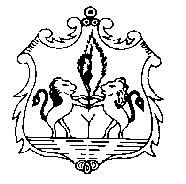 Provincia di CataniaPiazza Marconi – 95039 Trecastagniwww.comune.trecastagni.ct.ittel. +39 095.7020011 -  fax +39 095/7020004